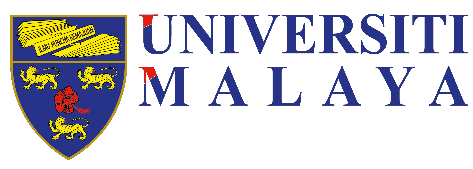 LAPORAN PEMBETULAN TESIS / DISERTASI UNIVERSITI MALAYA UNIVERSITI MALAYA THESIS / DISSERTATION CORRECTION REPORTNAMA / NAME	:NO. PENDAFTARAN / REGISTRATION NO. PROGRAM / PROGRAMME::	Sarjana / Kedoktoran Master’s / DoctoralTAJUK TESIS / DISERTASI /TITLE OF THESIS / DISSERTATION :TARIKH MESYUARAT JAWATANKUASA PEMERIKSA / VIVA	:VOCE /DATE OF COMMITTEE OF EXAMINERS’ MEETING / VIVA VOCEPERAKUAN JAWATANKUASA PEMERIKSA /COMMITTEE OF EXAMINERS’ RECOMMENDATION*:	Cemerlang / Tanpa Pembetulan / Pembetulan Minor / Pembetulan Major / Pemeriksaan SemulaDistinction / Without corrections / Minor corrections / Major corrections / Re- examination*Sila batalkan yang mana tidak berkenaan / Please strike out whichever is not applicableSila senaraikan SEMUA pembetulan yang diperlukan seperti yang disarankan oleh Jawatankuasa Pemeriksa (JKP) /Please list down ALL the required corrections as recommended by the Committee of Examiners (CoE).Pembetulan yang dikehendaki oleh Pemeriksa /Correction as Required by Examiners	Pembetulan yang dibuat / UlasanCalon /Ulasan / Pengesahan oleh Penyelia /Ulasan / Pengesahan oleh Pemeriksa Dalam (jika dikehendakiBahagian/ Bab / Section/ ChapterMuka surat / PageUlasan /CommentPEMERIKSA LUAR 1 /EXTERNAL EXAMINER 1Corrections made /Comments by CandidateComments/ Confirmation by Supervisoroleh JKP) /Comments/ Confirmation by Internal Examiner (if required by CoE)PEMERIKSA LUAR 2 /EXTERNAL EXAMINER 2Pembetulan yang dikehendaki oleh Pemeriksa /Correction as Required by Examiners	Pembetulan yang dibuat / UlasanCalon /Ulasan / Pengesahan oleh Penyelia /Ulasan / Pengesahan oleh Pemeriksa Dalam (jika dikehendakiBahagian/ Bab / Section/ ChapterMuka surat / PageUlasan /CommentCorrections made /Comments by CandidateComments/ Confirmation by Supervisoroleh JKP) /Comments/ Confirmation by Internal Examiner (if required by CoE)PEMERIKSA DALAM /INTERNAL EXAMINERJAWATANKUASA  PEMERIKSA  (JIKA ADA) /COMMITTEE OF EXAMINERS (IF ANY)Pembetulan yang dikehendaki oleh Pemeriksa /Correction as Required by Examiners	Pembetulan yang dibuat / UlasanCalon /Ulasan / Pengesahan oleh Penyelia /Ulasan / Pengesahan oleh Pemeriksa Dalam (jika dikehendakiBahagian/ Bab / Section/ ChapterMuka surat / PageUlasan /CommentCorrections made /Comments by CandidateComments/ Confirmation by Supervisoroleh JKP) /Comments/ Confirmation by Internal Examiner (if required by CoE)Pembetulan disediakan oleh /Correction prepared by:Tandatangan Calon / Signature of CandidateNama / Name:Tarikh / Date:Pengesahan oleh /Verified by:Tandatangan Penyelia (1) /Signature of Supervisor (1)Nama:Name:Tandatangan Penyelia (2) /Signature of Supervisor (2)Nama:Name:Tandatangan Penyelia (3) /Signature of Supervisor (3)Nama:Name:Tandatangan Pemeriksa Dalam (jika diperlukan oleh Jawatankuasa Pemeriksa) /Signature of Internal Examiner(if required by the Committee of Examiners)Nama:Name:Tarikh:Date:Tarikh:Date:Tarikh:Date:Tarikh:Date: